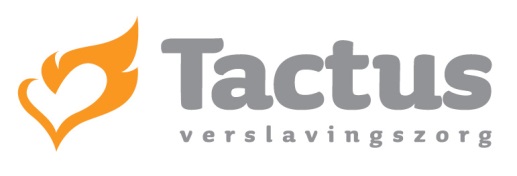 Mini-Symposium ‘Somatiek en infectieziekten bij opiaatafhankelijke patiënten’. Locatie: Tactus, Locatie Brink 40, DeventerDatum: woensdag 6 december 2017Start: 13.00 uurHet mini symposium staat in het teken van de nieuwe handreiking ‘Somatiek en infectieziekten bij opiaatafhankelijke patiënten’. De handreiking Somatiek & Infectieziekten richt zich op patiënten die voor een opiaatafhankelijkheid in behandeling zijn in de specialistische GGZ. Het gebruik van opiaten geeft een verhoogde kans op lichamelijke aandoeningen, veroorzaakt door de effecten en de toedieningswijze van de middelen, de (bijkomende) leefstijl die daarmee gepaard gaat, en ook de bijwerkingen van voorgeschreven medicatie. Aandacht voor de lichamelijke gezondheid vormt een integraal onderdeel van de zorg voor patiënten met een opiaatverslaving. Er is echter op dit vlak veel variatie tussen, en ook binnen, verslavingszorginstellingen. Bestaande richtlijnen bieden soms weinig eenduidige, onoverzichtelijke, en soms zelfs tegenstrijdige informatie. De handreiking Somatiek & Infectieziekten is gericht op uniformiteit en eenduidigheid in de lichamelijke zorg aan deze patiënten. De inhoud van de handreiking is gebaseerd op bestaande richtlijnen, de Zorgstandaard Opiaatverslaving en bestaand beleid van verschillende instellingen voor verslavingszorg. De handreiking is ontwikkeld door het Netwerk Infectieziekten & Harm Reduction (netwerk I&HR) en het Platform Strategisch Inhoudelijke Deskundigen (pSID) van de verslavingszorginstellingen, in samenspraak met de VVGN en Platform Verpleegkundig Specialistenen, en is bedoeld ter ondersteuning van de professionals in de verslavingszorg.Voor het mini symposium zijn sprekers uitgenodigd die aan de basis stonden van de opdracht hiertoe (Henny Klaver, psychiater en lid pSID), auteurs van de handreiking (Anouk van Glee en Moniek Zijlstra, wetenschappelijk medewerkers Netwerk I&HR) en interne beleidsmedewerkers die zich bezig houden of hebben gehouden met ‘deelbeleid’ uit de handreiking (Adil Arabou, verpleegkundig specialist en medeschrijver van interne richtlijn ECG). Het symposium is erop gericht verslavingsartsen, verpleegkundig specialisten en verpleegkundigen die dagelijks met de doelgroep opiaatafhankelijke patiënten werken te informeren over de handreiking. Tegelijk is het doel te inventariseren in hoeverre al volgens de handreiking wordt gewerkt. Genodigden (verslavingsartsen, verpleegkundig specialisten en verpleegkundigen) komen dan ook zelf aan het woord over gebruik van de handreiking en werkwijze. Hiervoor wordt vooraf een template verstuurd waardoor mens zich voorbereiden op dit interactieve onderdeel. Uitkomsten hiervan worden intern gebruikt om tot verbetering van het beleid te komen. Tegelijk wordt deze informatie door de auteurs meegenomen voor de landelijke implementatie en doorontwikkeling van beleid op gebied van infectieziekten. De ambitie is de handreiking in de toekomst verder aan te vullen en ook van toepassing te laten zijn op andere patiëntgroepen. Link naar ‘de toolkit’/ handreiking: https://www.netwerkihr.nl/toolkitProgrammaLeermiddelen (vb. plenaire voordrachten, discussie, videomateriaal)1.Vooraf krijgen deelnemers handreiking opgestuurd met verzoek deze vooraf te bestuderen. Tevens krijgen deelnemers een template opgestuurd met vragen over interne werkwijze (gericht op toepassing van de handreiking) waarmee zij een presentatie moeten voorbereiden.   2.Presentaties / plenaire voordrachten van sprekers met ondersteuning van Powerpoint presentaties. 3.Presentatie door elk team a.d.h.v. vooraf toegestuurde opdracht/template4.Discussie / uitwisseling informatie in onderdeel presentatie van teams en plenaire bespreking daarna. 	LeerdoelenDeelnemers kennen aan het einde van de bijeenkomst de inhoud van de ‘Handreiking somatiek en infectieziekten bij opiaatafhankelijke patiënten’ .Deelnemers hebben inzichtelijk in hoeverre er in hun teams en op instellingsniveau volgens de handreiking gewerkt wordt en wat verbeterpunten zijn.  Deelnemers en sprekers hebben inzicht in (enkele) verbeterpunten ten aanzien van beleid op gebied van somatiek en infectieziekten in de verslavingszorg op landelijk niveau  13.00-13.15Welkom en opening door Henny Klaver (psychiater Tactus, lid PSID). Uitleg over doel van de bijeenkomst.Uitleg over PSID (Platform Strategisch Inhoudelijk Deskundigen)Doelen van de bijeenkomst:Kennis maken met de handreiking somatiek & infectieziektenGezamenlijk vast stellen in hoeverre de methadonposten nu uniform werken, het beleid helder is en hoe deze werkwijze/dit beleid zich verhoudt tot de handreikingGezamenlijk sterke punten en eventuele verbeterpunten vaststellen13.15-13.45Presentatie door Anouk de Gee/Moniek Zijlstra (NI&HR) over (aanleiding voor) de handreiking somatiek & infectieziekten13.45-14.15Presentatie door Adil Arabou, Verpleegkundig Specialist Tactus en mede auteur interne richtlijn ECG. Doel is verhelderen ECG beleid in handreiking, interne en externe richtlijnen en toepassing daarvan binnen Tactus 14.15 -14.30Pauze14.30-16:00Presentatie vanuit de 6 teams over de eigen werkwijzePer team 10 minuten om te presenteren, en 5 minuten voor vragen. Een Powerpoint template wordt door NI&HR aangeleverd met daarop de punten die in de presentatie naar voren moeten komen (zie bijlage).16:00-16.45Plenaire bespreking / evaluatie o.l.v. Moniek Zijlstra en Anouk de Glee:Wat is ons opgevallen?Wat zijn onze sterke punten op het gebied van somatiek en infectieziekten?Wat zijn onze verbeterpunten? Welke concrete, haalbare doelen stellen wij ons hierop?